利用申請書　（教職員用）岐阜工業高等専門学校　情報処理センター長殿　リモートデスクトップ接続を下記のとおり利用したいので，申請いたします。記■注意事項演習室アカウントが必要です。リモート接続用に設定が必要なため，数日前までに利用申請をしてください。（当日申請は受付できません。）グループウェア（サイボウズ），設備予約において，演習室（1～5）に利用を予約してください。その際，【リモデス接続】をご記入ください。「リモートデスクトップ簡易利用マニュアル（学生対応用）」を参考にしてください。ただし，利用される演習室と日時は，予約した演習室，日時となります。不正な利用が判明した場合は，強制的に切断することもあります。不明な点，問題がある場合は，平日授業時間内に，管理者まで問い合わせください。岐阜高専　教育AP推進室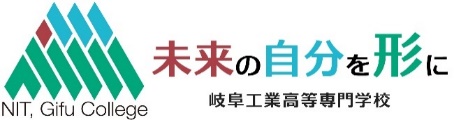 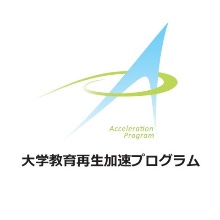 岐阜工業高等専門学校　V-Bootリモートデスクトップ学科　　Ｍ　　Ｅ　　Ｄ　　Ｃ　　Ａ　　人文　　自然　　事務教職員名　　　　　　　　　　　　　　　　　　　【連絡先（内線等）　　　　　　　】　　　　　　　　　　　　　　　　利用期間年　　　月　　　日　～　　　月　　　日利用目的（講義名等）受付日処理確認日受付担当者確認担当者